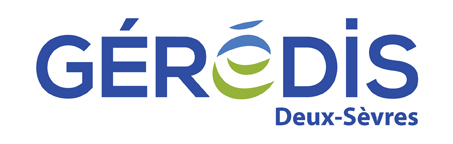 Nous vous demandons d’accorder la plus grande attention à renseigner ce document. La qualité des éléments que vous nous communiquez est garante de l'élaboration de la solution technique de raccordement conforme à votre demande. Toute imprécision est de nature à allonger les délais de traitement de la demande.La proposition de raccordement (devis) qui découlera des informations communiquées deviendrait caduque si le descriptif du projet évoluait. Le cas échéant, vous vous engagez à nous transmettre toute modification de votre opération, afin de nous permettre de la prendre en considération.A : Documents constitutifs d’une demande de modificationLes documents suivants sont indispensables à l’instruction de votre dossier :Le renseignement des éléments de la présente fiche de collecteUn extrait Kbis dans le cas d’une sociétési votre projet nécessite une Autorisation d’Urbanisme, joindre une copie de l’Autorisation d’Urbanisme accordée, en cours de validitéPermis de Construire, Déclaration préalable, Permis d'Aménager, par exemple.La référence EDL ci-dessous correspond au N° de point de livraison, elle est INDISPENSABLE au traitement de votre demande : B : Intervenants du projetC : Identification et localisation du projetLe projet nécessite-t-il une autorisation d’urbanisme ?	 Oui (transmettre une copie de l’autorisation d’urbanisme)	  Non Existe-t-il d'autres points de livraison sur le site ?	 Oui	 NonL'installation est-elle située sur une ZAC ? 	 Oui	 NonD : Calendrier du Projet E : Description détaillée du projetE1 : Puissance La puissance de raccordement se déduit de l’intensité maximale que l’utilisateur souhaite soutirer au réseau public de distribution. C’est un des paramètres déterminants qui permet à GEREDIS DEUX-SÈVRES de mener les études techniques nécessaires. Si, à l’avenir, les besoins de puissance dépassent cette puissance de raccordement, les éventuels travaux d’adaptation du réseau desservant l’Installation seront à la charge de l’utilisateur. E2 : Précisions sur les appareils électriques de votre installationLa liste suivante nous permettra d'identifier le type d'appareil que comporte votre installation actuelle et future. Certains de ces appareils présentant des caractéristiques particulières, il est important de les identifier pour apporter à votre projet la solution de raccordement la plus adaptée et ainsi garantir la qualité de votre alimentation électrique.Vos installations actuelles comportent :Le cas échéant, merci de nous préciser également les éléments suivants :Vos installations futures après augmentation de puissance :Le cas échéant, merci de nous préciser également les éléments suivants :Cette partie ci-dessous vous permet de compléter votre demande en nous transmettant tous éléments associés F : Délai de réalisation des travaux de raccordementLes délais de réalisation de la modification sont, à titre indicatif :1 mois pour un raccordement simple ne nécessitant pas de construction de réseau4 à 7 mois pour un raccordement nécessitant la construction de réseau BT ou HTALes délais précités débutent à compter de la réception de votre accord sur la proposition technique et financière ou le cas échéant de votre validation d’augmentation de puissance. G : Validation des informationsH : Comment nous retourner vos documents ?Les données à caractère personnel recueillies dans le présent document sont nécessaires à l’établissement et l’exécution du Contrat et sont par conséquent obligatoires. Elles font l’objet d’un traitement informatique dont le responsable est GEREDIS – DRCAM. Ce traitement a pour finalités : i) la détermination des conditions techniques et financières de raccordement, ii) l’élaboration,  l’exécution,  la gestion du contrat de raccordement et d’accès au réseau, iii) le recouvrement, la gestion des réclamations et du contentieux afférent au contrat, iv) ainsi que le suivi des usagers, l’établissement des indicateurs de qualité et de continuité.Les destinataires des données sont, au sein de GEREDIS Deux-Sèvres, les directions opérationnelles concernées, étant entendu que les données nécessaires aux Prestataires de GEREDIS (envois postaux, sous-traitance de tout ou partie de la Prestation, recouvrement, contentieux) leur sont communiquées. Dans les conditions de la règlementation applicable, elles sont également communiquées à l’Acheteur désigné pour les producteurs, au Fournisseur d’énergie électrique de leur choix pour les consommateurs, ainsi qu’à toute autorité, administration et organisme ayant à en connaître au vu de la règlementation applicable.Les données sont conservées pour toute la durée du Contrat augmentée d’une durée de 5 ans.  Conformément à la loi "informatique et libertés" du 6 janvier 1978 modifiée, et au Règlement européen sur la protection des Données applicable à compter du 25 mai 2018, vous disposez d’un droit d’accès, de rectification, de portabilité, d’effacement des données ou de limitation du traitement, à exercer auprès du délégué à la protection des données désigné par GEREDIS, en écrivant au siège social ou bien à l’adresse suivante: Protectiondesdonnees@geredis.fr. Le cas échéant il est possible d’adresser toute réclamation auprès de la CNIL - 3 Place de Fontenoy - TSA 80715 - 75334 PARIS CEDEX 07 -  www.cnil.frRésuméCe formulaire fait partie des éléments constitutifs du dossier de demande d’augmentation de puissance. pour une installation de consommation de puissance supérieure à 36 kVA sur le Réseau Public de Distribution BT géré par GEREDIS DEUX-SÈVRES. Le présent dossier permet à GEREDIS DEUX-SÈVRES d’effectuer l’étude électrique et d’établir, le cas échéant, une proposition technique et financière  au demandeur.Historique du document : D-R3-SU-106-7Historique du document : D-R3-SU-106-7Historique du document : D-R3-SU-106-7Nature de la modificationIndiceDate de publicationCréation suite évolution du processus (remplacement D-GR2-SU-005-33)A27/09/2018Référence EDL (référence à rappeler)Le Demandeur de la modificationC'est le bénéficiaire de la modification. Il est le destinataire de la proposition de raccordement, sauf s’il a mandaté un tiers habilité.Le Demandeur de la modificationC'est le bénéficiaire de la modification. Il est le destinataire de la proposition de raccordement, sauf s’il a mandaté un tiers habilité.Le Demandeur de la modificationC'est le bénéficiaire de la modification. Il est le destinataire de la proposition de raccordement, sauf s’il a mandaté un tiers habilité.Le Demandeur de la modificationC'est le bénéficiaire de la modification. Il est le destinataire de la proposition de raccordement, sauf s’il a mandaté un tiers habilité.NOM - PrénomDans le cas d’une sociétéDans le cas d’une collectivité, Raison Sociale :       N° de SIRET :      Le cas échéant, représenté par     , dûment habilité à cet effetRéférences CHORUS :N° SIRET :      Code service :      Code engagement :       Raison Sociale :       N° de SIRET :      Le cas échéant, représenté par     , dûment habilité à cet effetRéférences CHORUS :N° SIRET :      Code service :      Code engagement :       Raison Sociale :       N° de SIRET :      Le cas échéant, représenté par     , dûment habilité à cet effetRéférences CHORUS :N° SIRET :      Code service :      Code engagement :      N° et nom de la voieCode postal - CommuneN° et nom de la voieCode postal - CommuneTéléphoneMobileAdresse Mail Adresse d’envoi de la proposition N° et nom de la voieCode postal - Communesi différente de l’adresse ci-dessus si différente de l’adresse ci-dessus si différente de l’adresse ci-dessus Adresse d’envoi de la proposition N° et nom de la voieCode postal - CommuneAdresse d’envoi de la proposition N° et nom de la voieCode postal - CommuneTiers habilitéIl s’agit d’un fournisseur d’électricité, d’un autre professionnel (installateur, bureau d‘étude…), voire d’un particulier.Tiers habilitéIl s’agit d’un fournisseur d’électricité, d’un autre professionnel (installateur, bureau d‘étude…), voire d’un particulier.Tiers habilitéIl s’agit d’un fournisseur d’électricité, d’un autre professionnel (installateur, bureau d‘étude…), voire d’un particulier.Tiers habilitéIl s’agit d’un fournisseur d’électricité, d’un autre professionnel (installateur, bureau d‘étude…), voire d’un particulier.Le demandeur du raccordement a-t-il habilité un tiers ?   Non	 OuiSi oui, merci de renseigner les éléments suivants : Le tiers dispose d’une autorisation (elle permet au tiers d’exprimer la demande de raccordement auprès de GEREDIS Deux-Sèvres, de prendre connaissance des informations relatives au raccordement objet de cette autorisation). Le tiers dispose d’un mandat (il permet d’habiliter un tiers pour agir au nom et pour le compte du demandeur ; dans ce cas, l’interlocuteur de GEREDIS Deux-Sèvres est le mandataire). Dans le cadre de ce mandat, pour la construction décrite dans ce formulaire, le demandeur du raccordement donne pouvoir au tiers habilité de  : signer en son nom et pour son compte la proposition de raccordement, celle-ci étant rédigée au nom du : Mandant  Mandataire au nom et pour le compte du Mandant procéder en son nom aux règlements financiers relatifs au raccordement.Une copie du mandat ou de l’autorisation doit être jointe à ce formulaire de demande de raccordement.Le demandeur du raccordement a-t-il habilité un tiers ?   Non	 OuiSi oui, merci de renseigner les éléments suivants : Le tiers dispose d’une autorisation (elle permet au tiers d’exprimer la demande de raccordement auprès de GEREDIS Deux-Sèvres, de prendre connaissance des informations relatives au raccordement objet de cette autorisation). Le tiers dispose d’un mandat (il permet d’habiliter un tiers pour agir au nom et pour le compte du demandeur ; dans ce cas, l’interlocuteur de GEREDIS Deux-Sèvres est le mandataire). Dans le cadre de ce mandat, pour la construction décrite dans ce formulaire, le demandeur du raccordement donne pouvoir au tiers habilité de  : signer en son nom et pour son compte la proposition de raccordement, celle-ci étant rédigée au nom du : Mandant  Mandataire au nom et pour le compte du Mandant procéder en son nom aux règlements financiers relatifs au raccordement.Une copie du mandat ou de l’autorisation doit être jointe à ce formulaire de demande de raccordement.Le demandeur du raccordement a-t-il habilité un tiers ?   Non	 OuiSi oui, merci de renseigner les éléments suivants : Le tiers dispose d’une autorisation (elle permet au tiers d’exprimer la demande de raccordement auprès de GEREDIS Deux-Sèvres, de prendre connaissance des informations relatives au raccordement objet de cette autorisation). Le tiers dispose d’un mandat (il permet d’habiliter un tiers pour agir au nom et pour le compte du demandeur ; dans ce cas, l’interlocuteur de GEREDIS Deux-Sèvres est le mandataire). Dans le cadre de ce mandat, pour la construction décrite dans ce formulaire, le demandeur du raccordement donne pouvoir au tiers habilité de  : signer en son nom et pour son compte la proposition de raccordement, celle-ci étant rédigée au nom du : Mandant  Mandataire au nom et pour le compte du Mandant procéder en son nom aux règlements financiers relatifs au raccordement.Une copie du mandat ou de l’autorisation doit être jointe à ce formulaire de demande de raccordement.Le demandeur du raccordement a-t-il habilité un tiers ?   Non	 OuiSi oui, merci de renseigner les éléments suivants : Le tiers dispose d’une autorisation (elle permet au tiers d’exprimer la demande de raccordement auprès de GEREDIS Deux-Sèvres, de prendre connaissance des informations relatives au raccordement objet de cette autorisation). Le tiers dispose d’un mandat (il permet d’habiliter un tiers pour agir au nom et pour le compte du demandeur ; dans ce cas, l’interlocuteur de GEREDIS Deux-Sèvres est le mandataire). Dans le cadre de ce mandat, pour la construction décrite dans ce formulaire, le demandeur du raccordement donne pouvoir au tiers habilité de  : signer en son nom et pour son compte la proposition de raccordement, celle-ci étant rédigée au nom du : Mandant  Mandataire au nom et pour le compte du Mandant procéder en son nom aux règlements financiers relatifs au raccordement.Une copie du mandat ou de l’autorisation doit être jointe à ce formulaire de demande de raccordement.Personne ou société autorisée ou mandatéeLe cas échéant, représenté par  M. ou Mme       dûment habilité(e) à cet effetM. ou Mme       dûment habilité(e) à cet effetM. ou Mme       dûment habilité(e) à cet effetN° et nom de la voieCode postal - CommuneN° et nom de la voieCode postal - CommuneTéléphoneMobileAdresse Mail L'interlocuteur techniqueC'est l'électricien ou un représentant du bureau d'étude chargé de l'installation électrique de l'opérationL'interlocuteur techniqueC'est l'électricien ou un représentant du bureau d'étude chargé de l'installation électrique de l'opérationL'interlocuteur techniqueC'est l'électricien ou un représentant du bureau d'étude chargé de l'installation électrique de l'opérationL'interlocuteur techniqueC'est l'électricien ou un représentant du bureau d'étude chargé de l'installation électrique de l'opérationNom - PrénomDans le cas d’une société,Raison Sociale N° et nom de la voieCode postal - CommuneN° et nom de la voieCode postal - CommuneTéléphoneMobileAdresse Mail Référence EDL (référence à rappeler)format : JJ/MM/AAAADate envisagée de la mise en service de l’augmentationPuissance souscrite actuellePuissance souscrite actuellePuissance souscrite actuellePuissance souscrite actuellePuissance souscrite actuellePuissance souscrite actuellePuissance souscrite actuellePuissance souscrite actuellePuissance souscrite actuellePuissance souscrite demandéePuissance souscrite demandéePuissance souscrite demandéePuissance souscrite demandéePuissance souscrite demandéePuissance souscrite demandéePuissance souscrite demandéePuissance souscrite demandéePuissance souscrite demandéePalier de puissance de raccordement demandée en kVA (un seul choix) : Palier de puissance de raccordement demandée en kVA (un seul choix) : Palier de puissance de raccordement demandée en kVA (un seul choix) : Palier de puissance de raccordement demandée en kVA (un seul choix) : Palier de puissance de raccordement demandée en kVA (un seul choix) : Palier de puissance de raccordement demandée en kVA (un seul choix) : Palier de puissance de raccordement demandée en kVA (un seul choix) : Palier de puissance de raccordement demandée en kVA (un seul choix) : Palier de puissance de raccordement demandée en kVA (un seul choix) : A choisir dans la liste ci-dessousA choisir dans la liste ci-dessousA choisir dans la liste ci-dessousA choisir dans la liste ci-dessous4859728496108119144168168192216250autoproduction Oui   Nonpompes à chaleur Oui   Nonappareils de radiologie Oui   Nonclimatisation Oui   Nonmachines à souder Oui   Nonchaudière électrique Oui   Nonascenseur ou monte-charge Oui   Nononduleur de puissance Oui   Nonengins de levage (pont roulant) Oui   Nonnombre important d’ordinateurs (PC) Oui   Nonconcasseur Oui   Noncompresseur de fluides Oui   NonPuissance des moteurs (en kVA)Puissance totale des process de type traction électrique (en kVA)autoproduction Oui   Nonpompes à chaleur Oui   Nonappareils de radiologie Oui   Nonclimatisation Oui   Nonmachines à souder Oui   Nonchaudière électrique Oui   Nonascenseur ou monte-charge Oui   Nononduleur de puissance Oui   Nonengins de levage (pont roulant) Oui   Nonnombre important d’ordinateurs (PC) Oui   Nonconcasseur Oui   Noncompresseur de fluides Oui   NonPuissance des moteurs (en kVA)Puissance totale des process de type traction électrique (en kVA)Commentaires : Fonction :SignatureDate :SignaturePar courrier : Par courriel. :GEREDIS Deux-SèvresCS 18840 – 79028 NIORT CEDEXaccueil-grd@geredis.fr